 19 июля 2022 года № 173О проведении публичных слушаний по вопросам предоставления разрешения на условно разрешенный вид использования земельного участка и отклонение от предельных параметров разрешенного строительства, реконструкции объектов капитального строительстваВ соответствии со статьями 39, 40 Градостроительного кодекса Российской Федерации, Федеральным законом от 6 октября 2003 года          № 131-ФЗ «Об общих принципах организации местного самоуправления в Российской Федерации», Уставом муниципального образования города Чебоксары – столицы Чувашской Республики, принятым решением Чебоксарского городского Собрания депутатов от 30 ноября 2005 года  № 40, Правилами землепользования и застройки Чебоксарского городского округа, разработанными АО «РосНИПИУрбанистики» в 2015 году, утвержденными решением Чебоксарского городского Собрания депутатов от                            3 марта 2016 года № 187, Положением «О порядке организации и проведения публичных слушаний в городе Чебоксары», утвержденным решением Чебоксарского городского Собрания депутатов от 24 декабря 2009 года         № 1528, на основании обращений Григорьева А.Н. (вх. в адм. от 1 июня    2022 года № Г-6745), Михайловой Н.А. (вх. в адм. от 1 июня 2022 года         № М-6825), ООО «НПП Бреслер» (вх. в адм. от 9 июня 2022 года № 11195), ООО «ЖБК № 9» (вх. в адм. от 14 июня 2022 года № 11412), Елизаровой Н.А. (вх. в адм. от 14 июня 2022 года № Е-7401), АО «СЗ «Ипотечная корпорация Чувашской Республики» (вх. в адм. от 15 июня 2022 года           № 11490), Погодиной М.В. (вх. в адм. от 16 июня 2022 года № П-7533), Брындина А.К. (вх. в адм. от 16 июня 2022 года № Б-7530)П О С Т А Н О В Л Я Ю:Провести публичные слушания 29 июля 2022 года в 16.00 часов в Большом зале администрации города Чебоксары по следующим вопросам:предоставления разрешения на отклонение от предельных параметров разрешенного строительства, реконструкции объекта капитального строительства – индивидуального жилого дома, в границах земельного участка с кадастровым номером 21:01:030201:628, расположенного по адресу: г. Чебоксары, ул. Волжская, д. 5, в части уменьшения минимального отступа от границ земельного участка с северной стороны с 3 м до 0,5 м, с восточной стороны с 3 м до 0,5 м, с южной стороны с 3 м до 1 м;предоставления разрешения на отклонение от предельных параметров разрешенного строительства, реконструкции объекта капитального строительства – реконструируемого объекта капитального строительства (нежилое здание), в границах земельного участка с кадастровым номером 21:01:010203:36, расположенного по адресу: 
г. Чебоксары, ул. К. Иванова, д. 38А, в части уменьшения минимального отступа от границ земельного участка с западной стороны с 3 м до 1,5 м;предоставления разрешения на отклонение от предельных параметров разрешенного строительства, реконструкции объекта капитального строительства – «Производственно-административное здание по Ядринскому шоссе, г. Чебоксары», в границах земельного участка с кадастровым номером 21:01:010305:118, расположенного по адресу: 
г. Чебоксары, ш. Ядринское, земельный участок 4Г, в части уменьшения минимального отступа от границ земельного участка с южной стороны с 3 м до 0 м;предоставления разрешения на отклонение от предельных параметров разрешенного строительства, реконструкции объекта капитального строительства – реконструируемого нежилого здания материального склада под здание котельной, в границах земельного участка с кадастровым номером 21:01:030309:71, расположенного по адресу: 
г. Чебоксары, Кабельный проезд, д. 5, в части уменьшения минимального отступа от границ земельного участка с северо-восточной стороны с 3 м до 0,5 м;предоставления разрешения на отклонение от предельных параметров разрешенного строительства, реконструкции объекта капитального строительства – складского здания, в границах земельного участка с кадастровым номером 21:01:021105:203, расположенного по адресу: г. Чебоксары, проезд Лапсарский, земельный участок 20Д, в части уменьшения минимального отступа от границ земельного участка с северной стороны с 3 м до 1 м, с южной стороны с 3 м до 1 м, с восточной стороны с   3 м до 1 м;предоставления разрешения на отклонение от предельных параметров разрешенного строительства, реконструкции объекта капитального строительства – реконструируемого трехэтажного кирпичного здания с антресолью с подвалом, в границах земельного участка с кадастровым номером 21:01:020704:1209, расположенного по адресу: 
г. Чебоксары, Базовый проезд, д. 23, в части уменьшения минимального отступа от границ земельного участка с северной стороны с 3 м до 0 м, с северо-западной стороны с 3 м до 0,5 м;предоставления разрешения на отклонение от предельных параметров разрешенного строительства, реконструкции объекта капитального строительства – реконструируемого нежилого здания мастерской художника с пристроями под офисы и складские помещения (деловое управление), в границах земельного участка с кадастровым номером 21:01:010108:4400, расположенного по адресу: г. Чебоксары, ул. М. Павлова, 
д. 14а, в части:- уменьшения минимального отступа от границ земельного участка с северной стороны с 3 м до 0 м, с восточной стороны с 3 м до 0,5 м, с южной стороны с 3 м до 0 м, с западной стороны с 3 м до 1 м;- уменьшения процента застройки с 68 % до 60 %;предоставления разрешения на условно разрешенный вид использования земельного участка с кадастровым номером 21:01:010902:156 площадью 132985 кв. м, расположенного по адресу: г. Чебоксары, (зона застройки жилыми домами смешанной этажности (Ж-5)), «многоэтажная жилая застройка (высотная застройка) – предельная этажность 25 этажей».2. Комиссии по подготовке проекта правил землепользования и застройки администрации города Чебоксары обеспечить проведение публичных слушаний в соответствии с Положением «О порядке организации и проведения публичных слушаний в городе Чебоксары», утвержденным решением Чебоксарского городского Собрания депутатов от 24 декабря 2009 года № 1528, и Правилами землепользования и застройки Чебоксарского городского округа, разработанными АО «РосНИПИУрбанистики» в 2015 году, утвержденными решением Чебоксарского городского Собрания депутатов от 3 марта 2016 года № 187.Председательствующим на публичных слушаниях назначить заместителя начальника управления архитектуры и градостроительства администрации города Чебоксары – главного архитектора города                       П. П. Корнилова.4. Управлению архитектуры и градостроительства администрации города Чебоксары организовать:4.1. Проведение экспозиции по вопросам, указанным в пункте 1 настоящего постановления, по адресу: город Чебоксары, улица К. Маркса, дом 36 в рабочие дни с 9.00 до 17.00 часов в период с 21 июля 2022 года по 29 июля 2022 года.4.2. Консультирование посетителей экспозиции по вопросам, указанным в пункте 1 настоящего постановления, по адресу:                      город Чебоксары, улица К. Маркса, дом 36 с 15.00 до 17.00 часов 21 июля 2022 года.Предложения и замечания по вопросам, указанным в пункте         1 настоящего постановления, в письменном виде направлять в комиссию по подготовке проекта правил землепользования и застройки администрации города Чебоксары по адресу: город Чебоксары, улица К. Маркса, дом 36, тел.: 23-50-08.Комиссии по подготовке проекта правил землепользования и застройки администрации города Чебоксары обеспечить опубликование заключения о результатах публичных слушаний по вопросам предоставления разрешения на условно разрешенный вид использования земельного участка и отклонения от предельных параметров разрешенного строительства, реконструкции объекта капитального строительства в течение 10 дней со дня проведения публичных слушаний в средствах массовой информации и разместить на официальном сайте города Чебоксары.7. Управлению информации, общественных связей и молодежной политики администрации города Чебоксары 7.1. Опубликовать в газете «Чебоксарские новости» оповещения о проведении публичных слушаний по вопросам предоставления разрешения на условно разрешенный вид использования земельного участка и отклонения от предельных параметров разрешенного строительства, реконструкции объекта капитального строительства, о месте размещения и контактных телефонах Комиссии по подготовке проекта правил землепользования и застройки администрации города Чебоксары и разместить на официальном сайте города Чебоксары в информационно-телекоммуникационной сети «Интернет». 7.2. Опубликовать настоящее постановление в периодическом печатном издании «Вестник органов местного самоуправления города Чебоксары» и разместить на официальном сайте города Чебоксары в информационно-телекоммуникационной сети «Интернет».8. 	Настоящее постановление вступает в силу со дня его официального опубликования.9. 	Контроль за исполнением настоящего постановления возложить на постоянную комиссию Чебоксарского городского Собрания депутатов по вопросам градостроительства, землеустройства и развития территории города (А.Л. Павлова).Глава города Чебоксары 						       О.И. КортуновЧувашская РеспубликаГлава города ЧебоксарыПостановление 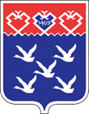 Чǎваш РеспубликиШупашкар хулин ПУҪЛĂХĔЙышĂну